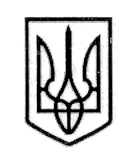                                                У К Р А Ї Н А                           СТОРОЖИНЕЦЬКА МІСЬКА РАДА ЧЕРНІВЕЦЬКОГО РАЙОНУ ЧЕРНІВЕЦЬКОЇ ОБЛАСТІВИКОНАВЧИЙ КОМІТЕТР І Ш Е Н Н Я  ___ вересня  2022 року                                                                                  №                                                                                                           Розглянувши клопотання Сторожинецької музичної школи від 07.09.2022 р. № 20, з метою забезпечення належного навчального процесу для здобувачів освіти, керуючись Законами України "Про місцеве самоврядування в Україні", "Про освіту" та Указом Президента України від 24.02.2022 р. № 64/2022 "Про введення воєнного стану в Україні"ВИКОНАВЧИЙ КОМІТЕТ МІСЬКОЇ РАДИ ВИРІШИВ:1. Організувати навчальний процес Сторожинецької музичної школи у приміщенні комунальної форми власності за адресою:                                                вул. Б. Хмельницького, 1, м. Сторожинець, Чернівецького району, Чернівецької області, в зв'язку з наявним в об'єкті найпростішого укриття. 2. Навчальний процес Сторожинецької музичної школи проводити з урахуванням психофізіологічного розвитку, віку та потреб учасників освітнього процесу у вихідні дні за індивідуальною формою навчання. 3. Контроль за виконанням цього рішення покласти на першого заступника Сторожинецького міського голови Ігоря БЕЛЕНЧУКА.          Сторожинецький міський голова                                        Ігор МАТЕЙЧУК Виконавець:Інспектор з питань НС та ЦЗ населення та території                                                      Дмитро МІСИК               Погоджено:	Перший заступник Сторожинецького міського голови                                  Ігор БЕЛЕНЧУК Начальник відділу організаційної та кадрової роботи                                   Ольга ПАЛАДІЙ  Начальник юридичного відділу                                       Олексій КОЗЛОВ Начальник  відділудокументообігу та контролю                                            Микола БАЛАНЮК                                                       Про забезпечення навчального процесу Сторожинецької музичної школи 